Project: Tobacco tax reforms to promote economic development in West Africa       1st to 3 May 2019Dakar – Sénégal 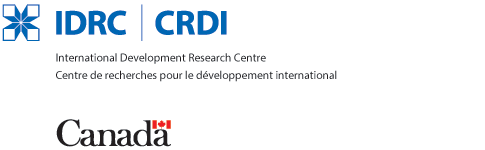 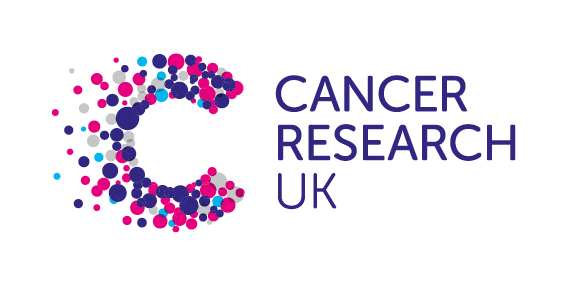 AGENDAAGENDAAGENDAWEDNESDAY 1ST MAY 2019WEDNESDAY 1ST MAY 2019WEDNESDAY 1ST MAY 2019SCHEDULE Activities Moderator08h30 - 09h00Participants take their places09h00 – 09h30Welcome Presentation of the objectives of the dayPresentation and validation of the programme of the dayProf. Diagne09h30 – 09h45Coffee breakCoffee break09h45 – 10h30Presentation and Discussion of ETCP Research IdeasDr Hana Ross/Dr Laura Rossouw10h30 - 11h15Presentation on CRES’s activities for the Project DiscussionProf. Diagne 11:15 – 13:00Brainstorming session on content of the project  All 13h00 - 14h30Lunch breakLunch break14h30 – 16h30Preparing for Day 2 of the workshopAll16h30 – 17h00Coffee break—end of the dayCoffee break—end of the dayTHURSDAY 02 MAY 2019THURSDAY 02 MAY 2019THURSDAY 02 MAY 201908h 30 - 09h00Registration and seating of guests 09h00 – 10h00Opening and welcome remarksAddress by Professor Abdoulaye DIAGNE, Executive Director of CRES; Address by the representative of ECOWAS, Chairman of the sessionCEDEAO representative10h00 – 10h15Group photo followed by coffee breakGroup photo followed by coffee break10h15 – 10h30Objectives of the workshop and Presentation of the agenda Pr Abdoulaye Diagne (CRES)10h30 – 11h30Introduction to the project, Tobacco tax reforms to promote economic development in West AfricaIntroduction of the three partners: CRES; ICTD and UCTIntroduction of Tobacco Taxation in West Africa Overview of the project Group Presentation 11h30 – 13h:00Round table discussion on the Project Rhiannon McCluskey 13h00 - 14h30Lunch breakLunch break14h30 – 16h00Regional Focus of Tobacco Control Preliminary research on the differences between ECOWAS and WAEMU Directives (Dr Laura Rossouw)Update on the Track and Trace Systems in the West African Region (Dr Hana Ross) Round table discussion and recommendations for a better application of the directive within ECOWAS    Mr Salifou Tiemtore16h00- 17h00Closing ceremony and Reception UCTFRIDAY 03 MAY 2019FRIDAY 03 MAY 2019FRIDAY 03 MAY 201909h00 - 10h00Recap and general discussion of the CRES conclusions and main recommendations of the workshopCRES10h00 - 11h00Incorporating recommendations adopted by the workshop with decision-makers and civil societyUCT11h00 - 11h15Coffee breakCoffee break11h15 - 11h45Continuation of Incorporating recommendations adopted by the workshop with decision-makers and civil societyCRES11h45 – 12h15Presentation on ICTD activities for the Project DiscussionICTD12h15 – 13h00Inclusion of CSEA in the Project CSEA13h00 - 13h30Review of the work plan key actors– review of the monitoring and project evaluation plan– Discussion of the method of reporting and financing All 13h30 - 14h30Lunch breakLunch break14h30 – 15h00Discussion of Work PlanAll15h00 – 16h00Discussion of collaboration and internal communication within the framework of the project – next steps16h00 – 16h30 Next steps UCT